New Programs & Program Revisions CommitteeNew Graduate Degree Program ProposalInstructions This form is to be used to complete the required Graduate College New Programs & Program Revisions Committee review of new programs. This form should only be completed after a pre-proposal has been approved by the Vice Provost for Academic Affairs. See http//provost.unlv.edu/vpaa/acadprop.html for more details on the review process.Documents Required for Submission to be CompleteThis formDean’s Memo – Identifies strengths and weaknesses and showing the priority of this program within your College’s strategic plan.  Letters of SupportNSHE Proposal Form – Available http//provost.unlv.edu/vpaa/acadprop.htmlNew Program Budget Projection - Available http//provost.unlv.edu/vpaa/acadprop.htmlSample Degree Program Program Assessment Plan – Available from UNLV Office of Academic AssessmentGraduate Catalog - The Graduate Catalog will need to be updated as a result of this proposal. Please use a comparable degree program in the current graduate catalog as a template. Enter your catalog text below.Program DescriptionOverviewLearning OutcomesProgram Delivery Description (online, face to face, hybrid; day and/or evening classes; weekday or weekends)Program Assessment OverviewAdmission Requirements Degree Requirements Culminating Experience and Graduation RequirementsStudent Authentication – Federal guidelines require that distance education and correspondence programs utilize mechanisms that verify student identity. UNLV strives to insure that this is done with all programs, not just those delivered via distance education. Describe how this program will verify student identity. (for more information on student authentication see the UNLV Office of Online Education and WICHE) Routing and Approvals TableProgram developer completes this form and other related documents (see section II). Developer requests a Graduate College technical review via the Curriculum Change Portal. The Graduate College will complete a technical review of the documents to ensure that it conforms to all relevant policies and guidelines. The documents will then be returned to the person submitting the request for routing through the department and college for approval. The form and required documents will be submitted to the Curriculum Change Portal by the college or school designee (typically the Associate Dean of Academic Affairs). Item will be placed on the agenda of the Graduate College New Programs and Program Revisions Committee (GCNP&PRC).Developers will be notified and asked to attend. Graduate College Comments        Approved Approved with Minor Changes Approved with Major Changes Not approvedINTERNAL USE ONLY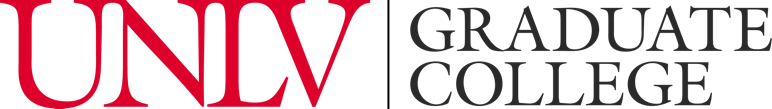 INTERNAL USE ONLYINTERNAL USE ONLYINTERNAL USE ONLYINTERNAL USE ONLY AcalogDateInitials MyUNLVDateInitialsGeneral InformationGeneral InformationGeneral InformationGeneral InformationGeneral InformationCollege/Division/UnitDepartment/SchoolNew Degree ProgramContact PersonE-Mail AddressGraduate Coordinator for Proposed ProgramTotal Required CreditsDate of First EnrollmentInstructional Mode (check all that apply) In person only Web-based only (all courses offered online) Hybrid (50% or more courses offered online) In person only Web-based only (all courses offered online) Hybrid (50% or more courses offered online) In person only Web-based only (all courses offered online) Hybrid (50% or more courses offered online) In person only Web-based only (all courses offered online) Hybrid (50% or more courses offered online)Typical Time to Degree      Years      Years      Years      YearsAdmission Terms Fall with an application deadline of       (max 8/1) Spring with an application deadline of       (max 12/1) Summer with an application deadline of       (max 5/1) Fall with an application deadline of       (max 8/1) Spring with an application deadline of       (max 12/1) Summer with an application deadline of       (max 5/1) Fall with an application deadline of       (max 8/1) Spring with an application deadline of       (max 12/1) Summer with an application deadline of       (max 5/1)Faculty Vote Information Date       Vote result (number of yes/no/abstentions)      Date       Vote result (number of yes/no/abstentions)      Date       Vote result (number of yes/no/abstentions)      Date       Vote result (number of yes/no/abstentions)      NAMEE-MAIL ADDRESSDATEProposer/Contact PersonGraduate College Technical ReviewTechnical Review Comments      Technical Review Comments      Technical Review Comments      Technical Review Comments      Dept. Chair or Grad. CoordinatorCollege New Programs ChairAcademic DeanSubmit for ApprovalGraduate College New Programs ChairGlenn NowakGCNewPrograms@unlv.eduGraduate College Interim DeanKate KorganGCNewPrograms@unlv.edu